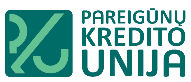 BENDRASIS BALSAVIMO BIULETENIS Nr.Užpildymo data: 2024--Bendrojo balsavimo biuletenio užpildymo instrukcijos:Žymėjimo pavyzdys Pažymėti galite tik vieną pasirinktą balsavimo atvejį („už“ arba „prieš“ sprendimo projektą) kiekvienu darbotvarkės klausimu. Jeigu bendrasis balsavimo biuletenis užpildytas taip, kad atskiru klausimu neįmanoma nustatyti kredito unijos nario valios, laikoma, kad narys šiuo klausimu iš anksto nebalsavo.Užpildytą bendrąjį balsavimo biuletenį turi pasirašyti kredito unijos narys arba nario įgaliotas fizinis asmuo. Jeigu užpildytą bendrąjį balsavimo biuletenį pasirašo asmuo, kuris nėra narys, prie užpildyto bendrojo balsavimo biuletenio turi būti pridėtas teisę balsuoti patvirtinantis dokumentas.Šį biuletenį prašome atsiųsti paštu, atnešti į Pareigūnų kredito uniją, adresu Birželio 23-osios g. 15 Vilnius, arba siųsti el. paštu info@pareigunuunija.lt iki 2024 m. balandžio mėnesio 23 dienos 16.00  val.Aš, , gimęs(-usi) ,  negalėdamas(-a) dalyvauti	        (vardas, pavardė)			                      (gimimo data)kooperatinės bendrovės Pareigūnų kredito unija (buveinės adresas Birželio 23-osios g. 15 Vilnius, įmonės kodas 301788649) visuotiniame pakartotiniame narių susirinkime, kuris šaukiamas 2024 m. balandžio mėnesio 23 d. 18.00 val. viešbučio „GRATA“ konferencijų salė STACCATO (Vytenio g. 9, Vilnius), balsuoju pagal darbotvarkę iš eilės:1. 2023 m. Vidaus audito tarnybos ataskaita. Ataskaitos įvertinimas. Ataskaitą įvertinti teigiamai:                           Už	 Prieš2. 2023 m. Valdybos ataskaita. Ataskaitos įvertinimas. Ataskaitą įvertinti teigiamai:                           Už	 Prieš3. 2023 m. Paskolų komiteto ataskaita. Ataskaitos įvertinimas. Ataskaitą įvertinti teigiamai:                           Už	 Prieš4. 2023 metų Metinių finansinių ataskaitų rinkinio ir pelno paskirstymo (nuostolių atlyginimo) projekto pristatymas. Metinių finansinių ataskaitų rinkinio tvirtinimas. Nutarimo dėl pelno paskirstymo (nuostolių dengimo) tvirtinimas.: 4.1. Metinių finansinių ataskaitų rinkinį pagal pateiktą projektą patvirtinti:    Už	 Prieš4.2. Pelno paskirstymo (nuostolių dengimo) nutarimo projektui pritariu:  Už	 Prieš5. 2024 metų kredito unijos pajamų ir išlaidų sąmatos tvirtinimas Pajamų ir išlaidų sąmatą pagal pateiktą nutarimo projektą patvirtinti:                         Už	 Prieš6.	Unijos pajininkų informavimas dėl Pagrindinio pajaus grąžinimo tvarkos. Kredito unija, grąžindama asmeniui jo pajinį įnašą už pagrindinį pajų (30 EUR) jam išstojant iš Unijos, privalo jį proporcingai, atsižvelgdama į tų metų, kuriais narystė kredito unijoje pasibaigė, patvirtintoje metinėje finansinėje ataskaitoje įrašytas kredito unijos nuostolių sumas, sumažinti. Visuotiniam narių susirinkimui patvirtinus metinių finansinių ataskaitų rinkinį ir kredito unijai nusprendus su nariu (nariais) atsiskaityti, apie šį sprendimą kredito unija privalo raštu pranešti priežiūros institucijai ir gauti priežiūros institucijos leidimą mažinti pajinį kapitalą.7.	Unijos pajininkų informavimas dėl nuosavo kapitalo buvimo mažesniu už pajinį kapitalą. Laikydamiesi teisės aktų informuojame, kad Pareigūnų kredito unijos nuosavas kapitalas yra mažesnis negu pajinis kapitalas. 1.  Priežastis - Unijos ankstesniais metais sukauptas nuostolis, nors 2023 m. Unija dirbo pelningai; 2. Priemonės – tvarus paskolų portfelio augimas; kapitalo stiprinimas pritraukiant naujus narius; pelninga veikla. 3. Asmens, įgalioto teikti išsamią informaciją pirmiau nurodytu klausimu, kontaktiniai duomenys: Administracijos vadovė, Edita Milaševičiūtė, edita.milaseviciute@kreda.lt, +370 673 984148.	Įgaliojimų suteikimas valdybai priimti sprendimus dėl disponavimu turtu, sudaryti sandorius, kai sandorių suma ar turto vertė viršija 1/10 kredito unijos nuosavo kapitalo. Suteikti įgaliojimus valdybai priimti sprendimus dėl disponavimo turtu, sudaryti sandorius, kai sandorių suma ar turto vertė viršija 1/10 kredito unijos nuosavo kapitalo.                          Už	 PriešSu darbotvarkėje nurodytais nutarimų projektais esu susipažinęs (-usi). 				________________________________                   (data)					                           (parašas)